Мэру Москвы С.С. Собянину125032, Москва, ул. Тверская, 13Уважаемый Сергей СемёновичВ микрорайоне «Град Московский» (Москва, поселение Московский) складывается  напряжённая обстановка в связи с тем, что стала известна информация о принятом постановлении от 27.06.2012 № 3531 (http://www.adm-vidnoe.ru/documents/11458_post_glavi_lmr_3531.pdf), согласно которому компания ООО «Сфера» получила возможность разработки проекта планировки территории на земельном участке с кадастровым номером 50:21:0110205:402 общей площадью 1,943 га., расположенном вдоль улицы Солнечная в микрорайоне «Град Московский» поселения Московский. Одним из оснований для принятия данного документа послужило ходатайство администрации городского поселения Московский № 1697 исх. от 25.06.2012 г. В документе сказано, что объектом являются многоэтажные жилые дома с гаражным комплексом.На данный момент по сообщениям жителей на участке с кадастровым номером 50:21:0110205:402 начались работы. Что именно там будет построено – неизвестно. Данные о том, какая организация осуществляет работы, также отсутствуют. Информационного щита рядом со строительной площадкой нет. Сегодня в микрорайоне «Град Московский» настоящая транспортная катастрофа! На протяжении последних лет жители отправили несколько сотен обращений в мэрию Москвы и Префектуру с требованием построить дороги и наладить нормальное движение общественного транспорта. Но в результате, так ничего и не было сделано. На местных форумах периодически обсуждаются предложения перекрытия федеральной трассы Киевское шоссе в знак протеста против действий мэрии и Администрации поселения Московский. Жители не приветствуют радикальные методы, и считают, что власти Москвы должны решить транспортные проблемы и не доводить людей до отчаянья. Сегодня, многие жители, купившие квартиры 3 - 4 года назад, не выдерживая невыносимые условия жизни и потерю времени в пробках, вынуждены продавать недвижимость и уезжать.Просим:Провести расследование законности принятия постановления от 27.06.2012 № 3531 о разрешении разработки проекта планировки территории.Выяснить, какая организация на данный момент осуществляет работы на участке с кадастровым номером 50:21:0110205:402, имеется ли разрешение на строительство у этой организации, существует ли план застройки этого участка.Ввиду высокой плотности застройки и катастрофической транспортной ситуации в микрорайоне «Град Московский» не допустить строительства новых многоэтажных жилых домов на территории микрорайона. Дать ответ на данное обращение на указанный ниже почтовый адрес, а также отправить ответ по электронной почте ____________________________. Почтовый адрес:________________________________________________________________________________________________________________________________________________________________________________________________________________________Дата: __________________Подпись: _______________Приложение – копия постановления от 27.06.2012 № 3531 о разрешении разработки проекта планировки территории, размещённого на официальном сайте Администрация Ленинского муниципального района(http://www.adm-vidnoe.ru/documents/11458_post_glavi_lmr_3531.pdf)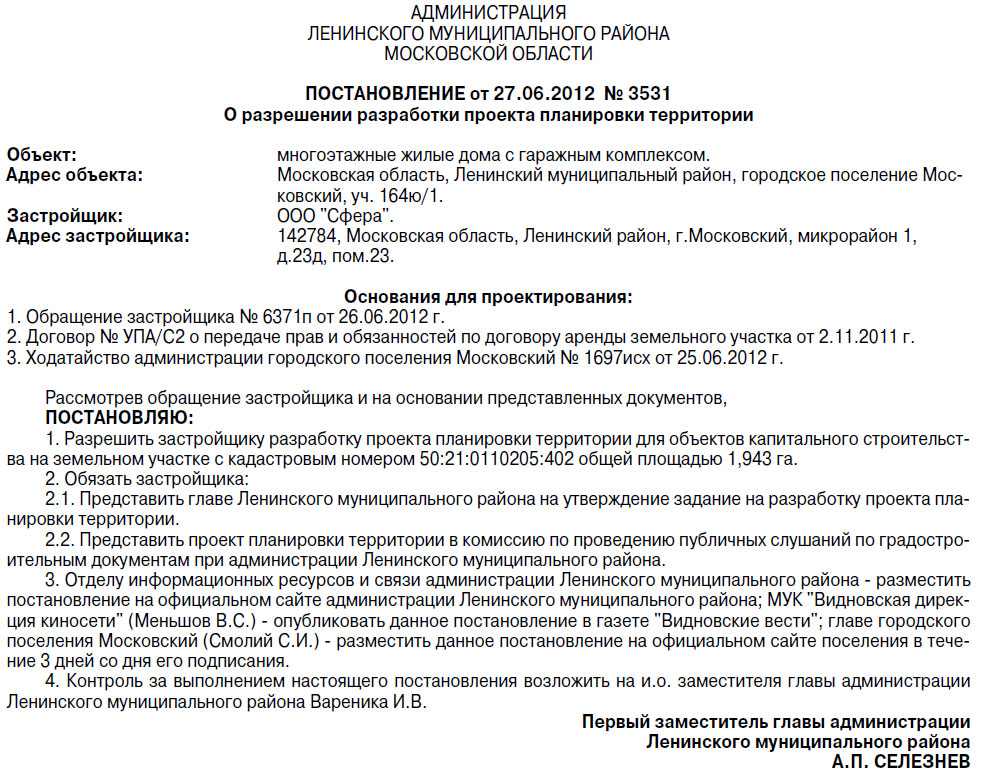 